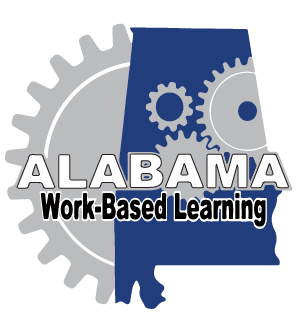 Revised: November 2014Alabama Work-Based Learning ManualA Guide For Work-Based Learning ExperiencesIn Secondary Education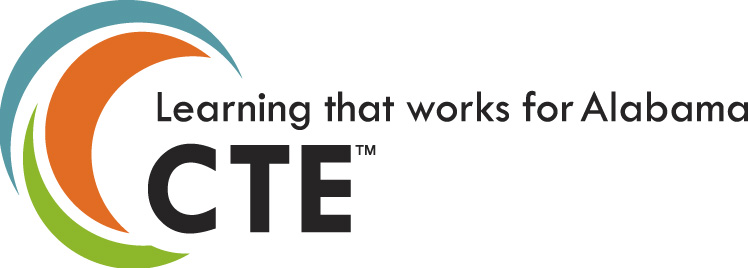 Alabama State Department of EducationCareer and Technical Education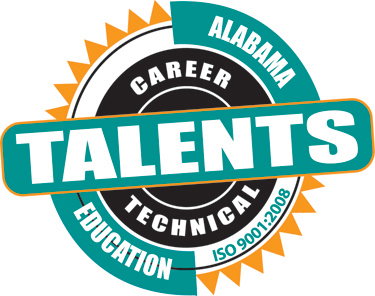 www.alsde.eduAlabama State Department of EducationCareer and Technical EducationP. O. Box 302101Montgomery, AL  36130-2101334-242-9111www.alsde.edu  Alabama State Department of Education, Thomas R. Bice, Ed.D., State Superintendent of Education		The Alabama State Board of Education and the Alabama State Department of Education do not discriminate on the basis of race, color, disability, sex, religion, national origin, or age in its programs, activities, or employment and provide equal access to the Boy Scouts and other designated youth groups. The following person is responsible for handling inquiries regarding the non-discrimination policies: Title IX Coordinator, Alabama State Department of Education, P. O.     Box 302101, Montgomery, AL 36130-2101, telephone (334) 242-8165.TABLE OF CONTENTS Work-Based LearningMatrix of ExperiencesINTRODUCTION“Research has indicated that work-based experiences invigorate learning and that students participating in work-based learning were more likely to stay in school, take more difficult courses, and graduate.”- Swail, Watson S. and Kampits, Eva, 2004Work-Based Learning provides students with educational opportunities that typically cannot be replicated in the classroom.  The Carl D. Perkins Career and Technical Education Act of 2006 (Perkins IV) emphasizes the necessity of providing students with strong experiences in, and comprehensive understanding of, all aspects of the industry that the student is preparing to enter.  This manual provides a framework for meeting this mandate through rigorous, relevant experiences in the classroom and in a work-based learning setting.The work-based experiences included in this manual are designed to make learning relevant, improve graduation rates, and better prepare students for careers or continued education and to connect information learned in the classroom with skills obtained in an occupational setting. These experiences include cooperative education, Health Science Clinical Internship, Education and Training Internship, Supervised Agricultural Experience, Health Science Career Shadowing, school-based enterprises, industry tours and job fairs, job shadowing, work-based learning pilot experiences, and industry-based learning experiences.  This manual contains policies, techniques, and procedures to be used for all work-based learning experiences. It provides instruction, guidance, direction, and the documentation necessary to develop and implement a quality, work-based learning experience. Information contained herein should be used as a guide for teachers, counselors, school administrators, and others involved in providing work-based learning experiences.Benefits of Work-Based LearningWork-based learning is a major component of career and technical education.  Improved skills lead to higher efficiency and the availability of a better-trained labor pool that encourages business growth and productivity. Well-managed work-based learning experiences build confidence in the school system and have benefits for the student, employer, mentor, school, and community.The students may be given the opportunity in work-based learning experiences to:Receive specific school-based and work-based training in a chosen career while attending high school.Earn income and become financially literate in some experiences.Reinforce and apply academic competencies.Develop, demonstrate, and refine safe work habits. Demonstrate responsibility, maturity, job competency, and decision-making skills.Gain an understanding of the financial operations, employment opportunities, and organizational structure of business and industry.Develop a portfolio of academic, technological, occupational, and work-readiness skills.Improve the transition from school to work.Participate in Career Technical Student Organizations (CTSOs) related to their career objectives and coursework.The employer or the employer-mentor may be given the opportunity to:Be involved in the total school program.Participate in the development of a work-based training plan that meets labor market demands.Create an awareness of training needs for their business and industry.Employ part-time employees that provide more flexible scheduling.Develop positive public relations and build goodwill through partnerships with schools.The school may be given the opportunity to:Increase the graduation rate.Create broader curricula that encourage students to accomplish their educational goals. Allow flexibility of instruction.Meet the career goals of a diverse student population.Correlate school-based learning with work-based learning.Provide valuable industry contacts and opportunities for partnership development.Enable students to receive training in a number of occupations in state-of-the-art facilities, utilizing the most current technology with minimal capital expense for the school.The community may be given the opportunity to:Participate in partnership development with the school system.Increase the local economy with student earnings.Provide awareness of local career opportunities.Assist students in appropriate career selection.Participate as a member of a local CTE Advisory Council/Committee.  Work-Based Learning (Formerly Cooperative Education)(Changes to the 2012 CIT Work-Based Learning Manual)           	(Revised: November 2014)(December 2015)Work-Based Learning is a structured component of the Career and Technical Education (CTE) curriculum that integrates classroom instruction with productive, progressive, supervised, work-based experiences/apprenticeships (Paid) and internships (Unpaid), related to students’ career objectives.  Content is planned for students through a cooperative arrangement between the school and employer as a component of work-based learning. Definitions: Work-Based Experiences/Apprenticeships are paid work experiences for eligible 11th and 12th grade students where experiences, hours worked, and wages earned are monitored and documented by the employer and the coordinator.  (Paid work experience herein referred to as Apprenticeship)Work-Based Experiences/Internships are unpaid work experiences for eligible 11th and 12th grade students where experiences and hours worked are monitored and documented by a supervisor/mentor and the coordinator.  (Unpaid work experience herein referred to as Internship)Standalone-with Seminar WBL Program is a program where the coordinator  goes through Business Industry Compliance (BIC) as an independent class while teaching  WBL Seminar (at the LEA discretion), during the regular school day.Standalone-without Seminar WBL Program is a program where the coordinator goes through Business Industry Compliance (BIC) as an independent class and does not  teach WBL Seminar (at the LEA discretion), during the regular school day.WBL Seminar is not a required component, but can be continued as a local education agency (LEA) decision under the current regulations requiring a once per week meeting for the WBL work-based experiences/apprenticeships or internships.  Students enrolled in WBL programs are not required to participate in the seminar. However, they must report weekly hours worked or hours acquired through internships.  WBL is supervised by a teacher who:Holds a Class B or higher certificate in CTE Has two years classroom teaching experience in CTEHas taken the Functions of the Coordinator or Principles of Coordination courseworkCompletes one (1) hour of Child Labor Law training annually.Purpose/ObjectiveThe purpose of WBL is to provide work-based experiences in approved training stations that typically cannot be obtained in the classroom.  PrerequisitesIt is recommended, but not required, that a student obtain concentrator status, (two courses within a CTE program) prior to enrollment in cooperative education.  Students who have not obtained concentrator status must have successfully completed a minimum of one CTE credit while pursuing a Regular High School Diploma. The Career Preparedness course will count as a Career Technical course regardless of the instructor’s teacher certification.  Documentation of Career Preparedness content standards achieved by the student may be used in lieu of course credit for Career Preparedness, while pursuing a Regular High School Diploma.  All required reports and/or documentation (See Required Documentation, page 14) may be submitted online, in person to the coordinator during regularly scheduled job visits, or in another manner deemed appropriate by the Coordinator and LEA.State Department of Education RequirementsThe following are essential components of on the job training (OJT) that must be in place in order for the work-based learning experiences/apprenticeships or internships to be recognized by the Alabama State Department of Education (herein referred to as the Department):Administrative support that ensures that instructional activities promote a quality, work-based learning experience.Qualified Work-Force Development Teacher-Coordinator (herein referred to as the Coordinator) who manages work-based learning experiences/apprenticeships or internships, in compliance with the Alabama Administrative Code, The General Business/Industry Certification Standard, and all federal and state Child Labor Laws.Student-learners that meet student selection criteria.  (See Selection of Students, page 15)WBL Seminar course offering per LEA discretion or local plan of action.   Training agreements that stipulate the essential responsibilities and conditions of student employment.Training plans that list processes, knowledge, and skills that the student is expected to learn in the work-based experiences/apprenticeships and/or internships.Continually supervise work-based experiences/apprenticeships or internships performed in approved training stations under the supervision of a work-place mentor and the Coordinator.    Student evaluations by the Coordinator and employer/mentor.Monthly training station communication, contact, or visits for each student (CCV).Local Education Agency (LEA) ResponsibilitiesIt is the role of the LEA administration to ensure that instructional activities support and promote quality, work-based learning experiences/apprenticeships or internships.  Positive administrative support is vital to the success of WBL and should be demonstrated in the following ways:Develop written policies regarding WBL at least every three years in cooperation with the Coordinator to be adopted by the local board of education for use in decision-making situations and to provide guidance in achieving program goals.  (See School Regulations/Policies, page 19)Assure compliance with written state and local boards of education policies.Provide facilities and up-to-date equipment to meet Business/Industry Certification standards.Facilitate the procurement of instructional materials.Schedule students into a regular school schedule until they are placed in work-based experiences.Provide opportunities for recruitment of students through assembly programs, meetings, school visits, and other venues to create awareness of cooperative education. Ensure the review of student transcripts to verify eligibility for participation in cooperative education.  (Example: Student assessment database, Kuder)Cooperate with the Coordinator and/or career and technical education teachers in the selection of prospective students and in making school records available.  (Example: Kuder, INow)Provide orientation for students and parents.Visit training stations. Attend the employer-mentor orientation (recommended). (Example: administrator occasionally accompanies the Coordinator on placement visits) Review student and teacher files for required forms: Training Agreement, Training Plan, Application for Enrollment, Teacher Recommendations, Weekly Wage and Hour Sheet, R-1, Training Station/Agency Visit Coordinator Summary and Student Evaluations.  (See Required Documentation, page 14)Require and facilitate a monthly meeting of all personnel who supervise WBL to discuss programs, placements, successes, and problems. Ensure that the student selection is equitable and addresses the needs of each student.  Ensure that students accepted have met the application/selection criteria for WBL and has been approved for participation by the Coordinator.Ensure that the Coordinator has a coordination period as identified in the table below:This table is an example for a Standalone Coordinator not teaching other CT classes.Provide the following financial support in order to support cooperative education:Access to Computer Lab and Facilities when needed, classroom space, furniture, and equipment required for Business/Industry Certification.Local Maintenance Funds based on state standards (not less than $300 per teacher, plus not less than $3 per student based on enrollment.(BIC section 4).Travel funds for the Coordinator’s work-based training supervision.Place, when possible, the Coordinator on an extended contract that provides the time to plan and carry out required activities needed to manage the experience.  This also allows for the possibility of summer work-based learning experiences/apprenticeships or internships, if desired by the LEA.  The Coordinator must be on an extended contract if the student is enrolled in summer school and credit is awarded for summer work-based experience.Roles and ResponsibilitiesWBL requires time, commitment, and collaboration of the following partnersStudents may, at the LEA discretion, meet with the Coordinator one class period per week (WBL Seminar) to maintain all required documentation and coursework and to accommodate student and/or employer needs based on individual circumstances.  The LEA may use the online Kuder Portfolio for updating records and/or regularly scheduled visits by the Coordinator to meet with students.  The Student must adhere to all policies of the program and training station/agency.  Students must maintain transportation to continue with work-based experience.Parents/Guardians should provide ongoing support to the student.  They should support the goals and policies of WBL and assume responsibility for the conduct of the student.  Parents/guardians must sign all required forms.  Parents/guardians must arrange transportation for the student to and from the training station.  Business and community partners agree to serve as training stations/agencies providing placements for students to complete work-based learning experiences.  Training mentors are responsible for evaluating student performance, ensuring that students are scheduled to meet the minimum work hours required as participants in an apprenticeship or internship, as defined in the Training Agreement, and for providing rigorous and progressive employment experiences.Coordinators will provide ongoing supervision to the student and will manage all requirements of cooperative education.  This includes, but is not limited to, collaboration with partners, selection of students, selection of training stations, placement of students, coordination of WBL components, documentation and submission of required reports.Coordination of WBL ComponentsCoordination is the process of aligning administrative, organizational, and instructional activities to accomplish the objectives of WBL that requires time released from school as detailed in this manual.  The Coordinator must be constantly aware of the student’s performance on the job and instructional activities for optimum results.  The Coordinator ensures that normal progression takes place and that a complete series of manipulative skills is acquired.  These skills are supplemented by technical and general information that will make the student a competent and well-rounded employee.  During the coordination period(s), the Coordinator performs the necessary out-of-school activities including visiting training stations, observing students at work, and consulting business individuals responsible for training the student.  Coordination functions ensure that certain essential objectives are attained:Prevent any possible exploitation of students.Determine progress of students’ performance on the job and in instructional activities.Help resolve problems that occur on the job.Increase the Coordinator’s understanding of the employer’s viewpoint.Check on student’s work performance, progress, habits, and attitudes.Evaluate the employer’s and the employee’s satisfaction with the job placement.Promote enforcement of the school’s policies and procedures by the employer.Collaborate with the employer to determine the student’s job performance.Make school instruction relevant to the student.Coordinator ResponsibilitiesThe Coordinator will:Create a Training Plan for each WBL participant. Complete training agreement with required signatures.  It is through this training agreement that the essential functions are outlined and agreed to by the training mentor, student, coordinator, parent, and school administrator (see Training Agreement, page 13).Explain to the employer prior to the first written evaluation, the Work-Based Experiences/Apprenticeships or Internships “Evaluation Report” that rates the student on personal qualities and job tasks as defined in the Training Plan.  (See Work-Based Learning Training Plan, page 23)Secure an evaluation at least once per grading period, at the end of the semester/term, and at other times deemed appropriate.Encourage students to become active in a CTSO related to their career objectives, career pathways, and career clusters. Prepare students for Work-Based Experiences/Apprenticeships or Internships, expectations.Inform all students within the system of the WBL opportunity.Conduct an annual follow-up with employers. Conduct an annual self-evaluation to facilitate continuous improvement.Have communication, contact, or visit (CCV) the training station of each student a minimum of once per month.  (More frequent communication, contacts, or visits (CCV) may be required to monitor students experiencing difficulties.)The student must have a “minimum” of 140 hours of apprenticeship experience or 140 hours of internship experience.  The student will be awarded one credit per period for which the student is registered (the student may not receive two credits in the same class period), for successful completion (end of the term) of the career experience.  (Example: Minimum of 140 hours per period per semester on a BLOCK schedule or a minimum of 140 hours per year per period on a 7 period day) A majority of these hours should be worked Monday through Friday.  (WBL students may earn one credit for the completion of a work-based experience/apprenticeship or internship in the summer if they are enrolled in a formal summer school program, provided the Coordinator is on a 12-month contract).Complete and submit reports as required by the Department and LEA, (including the R-1 report that is due November 1 and March 1). The Coordinator needs adequate time prior to the opening of school to make business/community contacts in order to facilitate the implementation of work-based learning experiences.  Making contacts in the community is critical to the success of the work-based learning experience.The Coordinator will:Visit the business and industry leaders in the community to explain the opportunities available, as well as benefits of the work-based learning experiences to the employer. Develop a work-based learning brochure/handbook to distribute to business, industry, the school community, and other stakeholders.Develop a communication plan to keep the community informed regularly of work-based learning experiences.  Suggested forms of media include, but are not limited to, presentations, articles, television programs, billboards, radio spots, etc.Facilitate placement of students in employment. (application page-30-31,  no job is guaranteed)Participate in Program Advisory Committee meetings for all school CTE programs.Required DocumentationEach step in the WBL process has documentation that must be completed.  This documentation must be kept on file a minimum of three years or as directed by LEA policy.Required documents must be on file (paper or electronic) in the Coordinator’s office and must include the following:Individual Student Record:  Application for EnrollmentResume Interview Evaluation formTraining PlanTraining Agreement Work-Based Learning Evaluation Reports (one per grading period)Training Station/Agency Visit Coordinator SummaryWage and Hour Reports, apprenticeships and/or internships School Regulations and Policies (signed)Teacher Recommendation forms (3-minimum) including a recommendation from (3) different subject areas. Interest/Aptitude Inventory, (example Kuder) results required.Safety training documentation.Emergency Contact FormOther forms as required by the LEA or training station.All coordination communication, contacts, or visits (CCV) must be documented.  A written summary is required for each CCV.  Each coordination visit must include documentation of a contact with a supervisor to ensure implementation of the Training Plan and Training Agreement.When making the monthly coordination communication, contact, or visit,(CCV) the Coordinator’s records may include:Duties and tasks relative to the Training Plan.Student’s performance on assigned responsibilities and work habits including dress, grooming, general appearance, attendance, safety, etc.Quality and quantity of work expected and performed.Student’s attitude toward the job, employer, co-workers, etc.Student’s reaction to rewards, criticism, and disciplinary action.Safety conditions of the training station.Validation of the student’s work hours for work-based experiences/apprenticeships or internships, including punctuality and regularity of attendance.Student’s rotation through different job experiences ensuring that they are diverse, rigorous, and progressive.Student’s preparation for position/job change or advancement.Additional opportunities for involvement in work-based learning experiences.Extended Contract ResponsibilitiesIt is recommended that the Coordinator should be on an extended contract that provides the time to plan and carry out required activities needed to manage the experience.  Listed below are a number of activities that must be completed in preparation for the next school year if the student and community needs are to be met: Establish relationships with Industry Partners for the LEA.Schedule meetings with parents.Coordinate summer work-based learning experience.Locate and secure prospective training stations.Provide summer coordination for students continuing in apprenticeships or internships throughout the summer break.Plan the instructional program.Assess and counsel students.Participate in professional development through job shadowing to meet the technical awareness hours required by BIC.Supervision of the extended-contract period is the responsibility of the LEA.  The minimum standards for an extended contract for the Coordinator beyond the regular school term require the submission for LEA approval of a written Program of Work for the extended time period.  The LEA shall have on file documentation of appropriate CTE activities with measurable goals, objectives and timelines for each teacher with an extended contract.  The Coordinator must file a weekly itinerary in advance with the local CTE administrator or principal to account for time both on and off campus.  (This does not exclude the LEA from requiring weekly itineraries for 9 and 10 month Coordinators during the school year.) Selection of StudentsThe student is the most important component in work-based learning.  In all cases, the Coordinator must ensure that the student has a clearly defined career objective.  Students must have the ability, aptitude, and attitude for successful employment. In situations where students have an IEP, it is required that the Coordinator participates in the development of the Individual Education Plan (IEP) prior to placement in work-based experiences/apprenticeships or internships.  It is also strongly recommended that a CTE teacher representing the cluster related to the student’s occupational objective also be included in the IEP development process. Determination of Student EligibilityThe Coordinator will ensure that all requirements for WBL are met.  The Coordinator ensures that the student:Is at least 16 years of age. Is classified as an 11th or 12th grader. Is on track for graduation.Has a clearly defined career objective.Possesses the knowledge, skills, behavioral qualities, and abilities required for successful employment. Is physically and mentally capable of performing the “essential functions” of the desired work-based experience.  (Essential functions are responsibilities that must be performed by the position as identified by business and industry professionals.  This list should be discussed with all students and/or at all IEP meetings).Has successfully completed the required prerequisite course, Career Preparedness, or documentation of course content objectives achieved for students on a regular diploma track.Has an acceptable attendance, grade, and discipline record as validated by the Coordinator.Has completed an Application for Enrollment.  Has provided the names of a minimum of three educators that know, and are not related to, the student and will complete recommendation forms including the teacher of the career cluster course, if applicable. The steps for selection are:Recruitment by CoordinatorA planned recruitment campaign is appropriate and necessary.  Support is needed from teachers, counselors, administrators, parents, and students.  Activities should be planned well in advance to articulate with overall school calendars and to have adequate time to visit feeder schools.  Publicity should include purposes, career opportunities, and enrollment procedures. Designate a specific time frame for recruitment activities.  The following are suggested recruitment activities: Classroom Visits Posters/Flyers/BrochuresAwareness PresentationsCTSO PresentationsAssembly ProgramsAdvisory Committee Presentations and participation for all CT Program areasDistribution of Enrollment Information and Applications Personal and Parental ContactOtherApplication by studentsTo be considered for acceptance in cooperative education, the student must submit a completed application.  The application provides information relative to the student’s interests, abilities, and adaptability in relation to the chosen career objective.  (See Application for Enrollment, pages 30-31)A minimum of three completed recommendation forms must be submitted to the Coordinator.  These forms must be submitted by the current/former course teachers.  Other teachers, counselors, or administrators may submit additional forms.  (See Teacher Recommendation Form, page 28)EvaluationThe Coordinator will accept or reject an application based on:Documentation and record review, such as attendance, academic and discipline.Student interview.Specified career objective. (Example: Listed in Kuder along with the Four Year Plan)Interest in learning the skills for a chosen career.Incomplete formsPlacement of StudentsThe Coordinator will ensure that all placements enhance the student’s career objective and adhere to Federal and Alabama Child Labor Laws.Students may be employed at businesses or industries where immediate family members will be acting as their supervisor.  A student may not be employed in any hazardous occupation, as defined by Federal and Alabama Child Labor Laws. The Coordinator could send the training mentor more than one applicant or trainee, if appropriate.  If an employer wants to train a specific student, they must agree to abide by the work-based learning policies. The student’s career objective should align with the training placement and the Coordinator must approve it. Selection of Training Stations Appropriate training stations meet the following criteria:Comply with Office for Civil Rights regulations.Provide worker compensation insurance when applicable.Provide on the job experiences. Understand the goals and objectives of work-based learning.Collaborate with the Coordinator to identify the student’s additional training and teaching needs.  Provide rigorous and progressive occupational training and educational opportunities. Participate in the development of the student’s training plan.  (See Work-Based Learning Training Plan, page 14)Allocate time to work with the Coordinator to monitor the implementation of the training plan and evaluate the progress of the student in meeting the goals and objectives of the work-based experiences. Provide the required hours for work-based experiences/apprenticeships or internships for course credit.Provide compensation information.Ensure a safe work environment and complies with local, state, and federal labor regulations related to minors.  Exemplify high ethical standards.Meet geographic requirements as defined by the LEA.Assign Interns a mentor who is willing and able to:Assist the student in establishing goals relative to career development, provide training to develop skills for the immediate task and future opportunities, reinforce the value and relevance of academic skills, advise the student in terms of job performance, growth opportunities, and networking.Coach the student on specific job skills. Reinforce the health and safety requirements in the workplace.student Information and reportingStudent Grading The Coordinator must set high standards for students and expect high-quality work.  A complete record of all grades earned must be maintained. Grades for work-based experiences/apprenticeship or internship are determined by the Coordinator through utilization of written evaluations of the students' job performance and consultation with the employment supervisor.  Written employment evaluations are given at least once per grading period, and at other times deemed appropriate.  It is the responsibility of the Coordinator to secure ratings from the employer on the student’s personal qualities, job performance and incorporate this information into the final grades for each student.  Evaluations must be reflective of progress on skills, knowledge, and processes identified in the Training Plan.  Reports are to be included in the student’s portfolio or as outlined in the WBL Seminar course in the Alabama Course of Study:  Career and Technical Education.  Student Attendance If it is necessary for a student to be absent from the job, the students must contact the employer and the Coordinator prior to the absence to provide notification and/or secure permission.  Weekly Wage and Hour ReportCompliance with all Federal and Alabama Child Labor and minimum wage laws is required.  Students may not work in a training station that would pay a lower training wage for hours worked.  Each student must keep a record of hours worked each day and wages earned in an apprenticeship or internship.  These records are checked weekly by the Coordinator and verified with the training station.  (See Weekly Wage and Hour Report, pages 34-36)  (SAMPLE DOCUMENT)Work-Based LearningSCHOOL REGULATIONS/POLICIESStudent acknowledges that the primary purpose of Work-Based Learning is educational and, therefore, agrees to abide by the Work-Based Learning (WBL) program policies and decisions of the WBL Teacher-Coordinator, including those regarding specific job placements.Student acknowledges that the school, through the WBL Teacher-Coordinator, is acting as an intermediary between the training mentor and student and that the WBL Teacher-Coordinator has a legitimate right to know and a significant role in determining the outcome of any placement issues including, termination, scheduling, assignments, and all other aspects of student placement.Work-Based Learning students who fail to perform satisfactorily in all subject areas during any grading period and who fail to improve during the next grading period should be asked to resign from his/her placement.A student suspended from school should not be allowed to attend their WBL placement during the suspension.  On the second offense he/she may be dropped from the Work-Based Learning program with a loss of all credit.A student must comply with the LEA attendance policy to participate in the program. A student losing his/her WBL placement due to any action deemed unacceptable by the school and WBL Teacher-Coordinator will be dropped from the program with possible loss of all credit.A student whose WBL placement is terminated for any reason is to report to the WBL Teacher-Coordinator.  Failure to do so may results in the student being dropped from the WBL program.A student not attending regular school classes, and/or the WBL Seminar class (per LEA decision) cannot work at the WBL placement on the day(s) he/she is absent.In case of absence, the student is required to call the WBL Teacher-Coordinator and his/her training mentor before class or working period.Personal business handled at the WBL placement is prohibited.Friends or family are not to visit the student at the WBL placement.A student is to be on time at school as well as the WBL placement.Parents should understand the student’s responsibility to the training WBL placement and not interfere with the performance of his/her duties.Business rules for dress and personal hygiene will be observed.Since training is the primary objective, a student is expected to remain with the WBL placement to which he/she is assigned.  Students may resign or change placements only with the express written permission of the WBL Teacher-Coordinator and following business practices for resignation.  Students who fail to follow these procedures are subject to being dropped from Work-Based Learning.The student organization is an integral part of a student’s Career and Technical Education program.  Therefore, all students are expected to participate in and actively support the Career and Technical Education student organization that relates to their career objective.When Work-Based Learning students honor their training mentors with a banquet, reception, etc., all students are expected to attend with their training mentors as their guests.Students are placed to train and are under the supervisions of the WBL Teacher-Coordinator and training mentor where they are placed.Students must abide by all school rules and regulations for other students and consider themselves under the jurisdiction of the school while at the WBL placement.Transportation to and from the WBL placement is to be arranged by the student/parent/guardian.  Transportation problems do not justify absence from the WBL placement.Students will leave the campus immediately following the last scheduled class.  If for any reason a student needs to remain on campus, permission must be obtained from the WBL Teacher-Coordinator, School Administrator, or CTE Instructor.Other local additions*I have read the foregoing rules for Work-Based Learning students and agree to follow them.Student Signature _______________________________________     Date _________________Parent/Guardian Signature_________________________________    Date _________________(SAMPLE)TRAINING AGREEMENTFORWORK-BASED LEARNINGStudent’s Name __________________________________ Birth Date ____________ Age 	Student’s Address 	Telephone ____________________ Cell Phone _________________ E-mail 	Current Career Objective/Pathway _______________________ Job Title 	School Name ________________________________________ System 	Work-Based Learning Site __________________________________ Telephone 	WBL Site Address 	WBL Supervisor ____________________________ Mentor 	Date Training Period Begins ______________________________ Ends 	This training agreement briefly outlines the responsibilities of the student, parents, employer, and the WBL Teacher-Coordinator.  The second part of this document is entitled “Training Plan” and consists of tasks and competencies for the specific student’s career objective/pathway.Parent/GuardianApproves and agrees that the student may participate in Work-Based Learning.Encourages the student to effectively carry out the work experience requirements in all components of the program.Assumes responsibility for the conduct of the student.Arranges transportation for the student to and from the Work-Based Learning site.Holds school and WBL Teacher-Coordinator harmless for risks associated with transportation and indirectly monitored activities (e.g., work-based experience).StudentComplies with the rules and regulations of the Work-Based Learning site.Observes the same regulations that apply to other employees.Adheres to all policies and regulations as set forth by school administration and the WBL Teacher-Coordinator.Works an average of 15 hours each week.Will not pursue additional part-time employment while enrolled in Work-Based Learning.Will not displace adult workers who can perform such work as assigned in the work-based experience.Attends an annual employer appreciation if required by the WBL Teacher-Coordinator.WBL Teacher-CoordinatorAssists in securing an appropriate work-based experience based on the student’s career objective/pathway.Works with the supervisor/mentor in developing a training plan for the student.Communication/Contacts/Visits the Work-Based Learning site at least once per month to contact the employer and student; verify that student’s duties correlate with job description; observe working conditions; help develop progressive skill-building activities; observe and evaluate student progress; and/or resolve questions, issues, concerns, etc.Counsels the student about his/her job progress, behavior, attitude, academics, etc.Terminates employment/participation when it serves the best interest of the student as determined in collaboration with the employer.6.	Determines the student’s final grade with input from the OJT mentor/supervisor for the             Work-Based Learning experience.7. 	Reinforces work-based learning experiences with related classroom instruction.Employer/Training MentorRecognizes that the student is enrolled in a Work-Based Learning experience designed to prepare for a career in ________________________________.Provides supervision and instruction in each of the applicable tasks listed on the Training Plan to assist the student in acquiring those competencies necessary for success in the career objective.Evaluates and documents student progress.Employs a non-discrimination policy with regard to race, color, handicap, sex, religion, national origin, creed, or age.Adheres to wage and hour, child labor, and all other federal, state, and local laws pertaining to student employment and safety.Employs/interns the student for an average of 15 hours per week. (140 hours per Credit)Completes the Work-Based Experience Evaluation and returns it to the WBL Teacher-Coordinator by the required date.The (Name of Recipient/LEA) does not discriminate on the basis of race, color, national origin, sex, disability, or age in its programs and activities and provides equal access to the Boy Scouts and other designated youth groups.  The following person(s) has been designated to handle inquiries regarding the non-discrimination policies:(SAMPLE)Work-Based Learning Training PlanStudent’s Name: _____________________________________ Date: 	Career Objective/Pathway: ________________________    Job Title: 	Employer’s Name: ________________________________ Supervisor/Mentor: 	Directions:  List each task (processes, knowledge, and skills) that will be performed by the student under the supervision/guidance of a work-place mentor.  The student should rotate through different job experiences, ensuring that they are diverse, rigorous, and progressive. Throughout the training period, check the appropriate number in the rating column below to indicate the degree of competency for each task.  The descriptions associated with each of the numbers focus on the level of student performance for each of the tasks listed below.  This document will be used for discussion during monthly communication/contacts/visits and to prepare the work-based experience evaluation.Employer’s Rating Scale4 - Skilled--can work independently with no supervision.3 - Moderately Skilled--can perform job completely with limited supervision.2 - Limited Skill--requires instruction and close supervision.1 - No Exposure--no experience or knowledge in this area.(SAMPLE)WORK-BASED LEARNINGEXTENDED CONTRACT DUTIES AND RESPONSIBILITIESFOR WBLTEACHER-COORDINATORConduct and/or update the Business/Community Survey to ascertain number and type of employment opportunities available and/or anticipated Work-Based Learning (WBL) placements.Process individual application forms for each student planning to enroll in the Work-Based Learning programs.  Develop tentative training agreements and training plans.  Process appropriate documents.  (Business/Industry Certification)Contact new students’ parents/guardians; explain the WBL program and discuss responsibilities of school, student, parent, and training placement.  Establish purpose of training agreement and training plan.  (Business/Industry Certification)Plan employability skills training, leadership development, and skill enhancement as an integral part of instruction.  (Business/Industry Certification)Place students in WBL sites for paid work experience to develop their career objective.  (Business/Industry Certification)Conduct monthly communication/contacts/visits to the work site to determine student progress and changes needed in Work-Based Learning programs.  (Business/Industry Certification)Visit new and expanding industries and businesses to identify new skills, equipment, and materials that may be incorporated into the curriculum.  Solicit materials from related industries and other agencies to be used in classroom and laboratory activities.Adapt classroom instruction (if applicable) to conform to the course of study and changes in business and industry. (Business/Industry Certification)Conduct safety checks of all equipment, hazardous materials, and facilities as appropriate.  (Business/Industry Certification). (if applicable)Facilitate the repair of equipment and classroom maintenance to ensure students’ safety and maximum use of the equipment.  (Business/Industry Certification). (if applicable)Prepare Career and Technical Education Implementation Plan for students with disabilities who have previously been identified for the program.  (Business/Industry Certification,)Assess and inventory equipment, facilities, materials, and supplies and initiate orders as necessary before beginning of school year  (if applicable).  Work with counselor for the purpose of interpreting test results of pre-registered students to determine learning needs of students and appropriate placement of students.  (Business Industry Certification)Participate in appropriate in-service programs, technical conferences, and workshops/seminars to improve teaching techniques and enhance professional development.  (Business/Industry Certification)Ensure that the classroom is clean and orderly.  Arrange for safe storage of hazardous materials and equipment (if applicable).  (Business/Industry Certification)Prepare appropriate public relations materials when meeting with business, industry, and community organizations. Update all files, enrollment forms, student records, etc.  (Business/Industry Certification)Develop and update community resource lists of business and industry personnel who can provide assistance with Work-Based Learning programs. Quality Factors (QF) are taken from Career and Technical Education General Program Business/Industry Certification Checklist.(SAMPLE)Work-Based Learning Evaluation ReportTrainee 		Supervisor/Mentor 	Job Title 		Agency 	Directions:  Evaluate the personal qualities below for your trainee.  Rate the student’s performance by using the numerical key below to mark the appropriate space.  List the specific job tasks that are performed by the student each grading period.  Your report will be used in determining a grade and for counseling the trainee. Careful attention should be given so as to present a true picture of your trainee’s work and progress each grading period.Essential Skills/Job Tasks Key:  Excellent (9-10)   Good (6-8)   Fair (3-5)   Poor (1-2)   Unacceptable (0)Evaluator’s Signature: ____________________________________         Date: _________________________________(SAMPLE)TEACHER RECOMMENDATION FORM_______________________________ has applied for enrollment in the _____________________ (Activity Name) Work-Based Learning program.  Students in this program may receive classroom instruction in workplace practices and procedures, and are placed in training stations where they develop skills and obtain valuable experience under supervision.  The cooperation of business and industry will continue only if the students they employ have the proper attitude and interest to profit from on-the-job training toward a career objective/pathway.  Using your knowledge of the student, please rate the student on the characteristics indicated Other Comments: (use the back of this page for additional comments if need)____________________________________________________________________________________________________________________________________________________________EmployabilityIf you were an employer or job supervisor, would you want this student working for you?                                          ( ) Yes      ( ) NoWould you be willing for this student to represent the school on the job?   ( ) Yes      ( ) NoSignature__________________________________________             Date_________________                                     (Evaluating Teacher)(SAMPLE) Emergency Contact FormEmergency Contact InformationPlease provide the name, address, and telephone number of two persons who may be contacted in the event of an emergency:Name and Relationship: __________________________________________________________Home Street Address: _________________________________________________________________________________________________________________________________________Home Telephone:________________________	          Cell:______________________________Business Telephone:______________________E-mail: _______________________________________________________________________Name and Relationship: __________________________________________________________Home Street Address: _________________________________________________________________________________________________________________________________________Home Telephone:______________________	Cell:___________________________________ Business Telephone: ____________________________________________________________E-mail: _______________________________________________________________________(SAMPLE)APPLICATION FOR ENROLLMENTCurrent Class ScheduleThe (Name of Recipient/LEA) does not discriminate on the basis of race, color, national origin, sex, disability, or age in its programs and activities and provides equal access to the Boy Scouts and other designated youth groups.  The following person(s) has been designated to handle inquiries regarding the non-discrimination policies:(SAMPLE)WORK-BASED LEARNINGQUESTIONS FOR STUDENT INTERVIEW(For Student Selection)What do you believe is the purpose of Work-Based Learning?Why do you want to enroll in Work-Based Learning?Have you ever been employed before?  If so, describe your job.What are your plans following high school?  Have you considered additional training?In what ways will Work-Based Learning help you?Is there any reason why you could not work fifteen (15) to twenty (20) hours weekly next year?  What are your plans to participate in activities during your final year at high school?Are you currently a member of a student organization?  Why? Why not?What subjects do you find most enjoyable?What special training would you expect to receive from your Apprenticeship/Internship?Where did you first hear about Work-Based Learning?What do you want to do to earn a living?How do you learn outside of the classroom?What courses do you plan to take next year?What are your arrangements for transportation?Would you change your appearance to become employed or be retained in employment?  (Cut hair, no nail color, short nails, no miniskirts, remove piercings, cover tattoo etc.)Do you have a preference of where you would like to work?Other(SAMPLE)WORK-BASED LEARNINGINTERVIEW EVALUATION FORMStudent Interviewed: __________________________  Career Objective:__________________Summary of student’s interests, abilities, and adaptability relative to career objective: ____________________________________________________________________________________________________________________________________________________________________________________________________________________________________________________________________________________________________________________________________________________________________Student’s plans following high school: ____________________________________________________________________________________________________________________________________________________________________________________Work experience: ______________________________________________________________________________________________________________________________________________________________________________________________________________________________________________________________________________Reaction when asked if he/she would change personal appearance in order to become employable or keep employment: (JMR note: company dress, hygiene, beards & particle mask etc.)   __________________________________________________________________________________________________________________________________________________________________________________Discussion of student organization (CTSO): __________________________________________________________________________________________________________________________________________________________________________________Current Employment if any: _________________________________________________________________________________________Comments: ___________________________________________________________________________________________________________________________________________________________________________________________________________________________________________________________________________ (SAMPLE)WORK-BASED LEARNINGWEEKLY WAGE AND HOUR REPORT Student____________________ Job Title____________________Training Station_____________________Supervisor_____________________Month_______________ Year______ Supervisor’s Initials 		Month_____________ Year_______ Supervisor’s Initials 	Month_______________ Year______ Supervisor’s Initials 		Month_____________ Year_______ Supervisor’s Initials 	Student____________________Month_______________ Year______ Supervisor’s Initials 		Month_____________ Year_______ Supervisor’s Initials 	Month_______________ Year______ Supervisor’s Initials 		Month_____________ Year_______ Supervisor’s Initials 	Student ____________________Month_______________ Year______ Supervisor’s Initials 		Month_____________ Year_______ Supervisor’s Initials 	CUMULATIVE RECORD(SAMPLE)ORIENTATION TO BUSINESS (JMR note: benefit to employer)STUDENT’S NAME___________________________________ DATE  _________________________________TRAINING STATION/AGENCY________________________ SUPERVISOR 	Instructions:  Please provide the following information to your student employees.  Check each item as it is completed.  Return the completed form to the WBL Teacher-Coordinator.Company Orientation	_____ 1.  Give student copies of printed materials (handbook, brochures, etc.).	_____ 2.  Explain the company’s history.	_____ 3.  Describe the company’s service/product line(s).	_____ 4.  Discuss company policies and procedures regarding:		    ( ) Hours of operation/work		    ( ) Overtime policies		    ( ) Pay time period		    ( ) Vacation policy		    ( ) Holiday policy		    ( ) Appropriate dress and grooming		    ( ) Safety rules/Regulations 		    ( ) Emergency procedures		    ( ) Absentee procedures  		    ( ) Parking		    ( ) Arrival procedures  		    ( ) Departure procedures  	_____ 5.  Describe employee benefits such as:		    ( ) Discounts		    ( ) Educational assistance	_____ 6.  Describe the relationship of the department to the company (if applicable). 	_____ 7.  Discuss specific company/departmental rules including:		    ( ) Breaks		    ( ) Work schedules		    ( ) Days off   		    ( ) Presence of food at work station	_____ 8.  Introduce co-workers.	_____ 9.  Explain job responsibilities of co-workers.	_____10. Identify training sponsor/mentor.Job Orientation_____11. Show student her/his workstation.	_____12. Describe student’s responsibilities.	_____13. Explain the importance of the student’s responsibilities to the organization.	_____14. Explain Safety Procedures and Emergency Situations. ___________________________________________________   	                    (Employer/Mentor)       	        (Date)___________________________________________________   	(Student)						                                    (Date)(SAMPLE)GENERAL SAFETY EXAM Taken form: Quiz_safetyvideoquiz.pdf (Must register to View online)1.  T or F  Personal protective equipment (PPE) is only made for the head, face and eyes.2.  T or F  A hard hat should provide a one-inch space between your head and the outer shell.  3.  T or F  Hair clips, earrings, eyeglasses, and even you own hair can reduce the effectiveness of earmuffs.  4.  T or F  Earplugs fit over the entire ear.  5.  T or F  Respirators are only necessary if you are working an oxygen-deficient work environment.  6.  T or F  Gloves should not be worn when working with or around machinery with moving parts.  7.  T or F  Pulling a heavy load is easier on you back than pushing it.  8.  T or F  You can help prevent slips, trips, and falls with good housekeeping practices.  9.  T or F  Wet entrances and exits can increase the risk of slips and falls. 10.  T or F  Trip hazards, such as uneven surfaces, curled or loose carpeting, or extension cords across a traffic area, should be reported at you next employee evaluation meeting.  11.  T or F  Labels will always list what type of PPE to wear while handling that particular material.  12.  T or F  If you remove a label, you should replace it with an accurate label immediately.  13.  T or F  Although the format of MSDS may vary, they all contain the same basic information.  14.  T or F  You should avoid getting blood or other potentially infectious body fluids from an injured co-worker directly on you skin, eyes, nose, or mouth.  15.  T or F  Blood and body fluids can carry viruses like HIV and the hepatitis B virus.  16.  T or F  Applying a lock or tag to an energy source is only one step in the standard six-step lockout/tagout procedure.17.  T or F  You can remove someone else’s tag and restore power to a machine if you check to make sure that nobody is currently working on it.  18.  T or F  Always stay and fight a fire with extinguisher until the fire department arrives.19.  T or F  Keeping fuel or flammable materials away from ignition sources can help prevent fires.  20.  T or F  When you practice basic safety procedures, you are helping to make your work environment a safe place fro everyone.  (SAMPLE)TRAINING STATION/AGENCY CONTACTCOORDINATOR SUMMARYStudent’s Name ____________________________ Job Title	Training Station/Agency _______________________________ Supervisor	Contact Person (today’s visit)	 Date:	Purpose of Visit:      Student Observation        Student Evaluation                Counseling                                 Problem Resolution         Other	This form must be completed each month for training station/agency visits.  Record observations, actions to be taken, and recommendations.  Identify specific strengths and needed improvements.Signature:________________________________________________                 (WBL Teacher-Coordinator)(SAMPLE)WBLTEACHER-COORDINATOR’SEXTENDED CONTRACT PROGRAM OF WORK(Local Use Only)(SAMPLE)WORK-BASED LEARNINGEXTENDED CONTRACT ITINERARY FORWBLTEACHER-COORDINATORName 	School 	Itinerary for week of 	                                                   (Month)                             (Date)                              (Year)Note:  Make three copies - One for principal/CT Administrator, one for local supervisor (if applicable), and one for personal files.  For local use only. (SAMPLE)WBLTEACHER-COORDINATOR’SBUSINESS/COMMUNITY VISITATION LOG Month ___________________*Check if first time contacted.___________________________________________________________                  WBL Teacher-Coordinator’s Signature (SAMPLE)WBLTEACHER-COORDINATOR’S MONTHLY TRAVEL LOGName ____________________________ Month ______________________ Year _____________Submit this form monthly to the designated LEA officialAcknowledgementsThe Alabama State Department of Education would like to acknowledge the contributions of the following individuals who worked to develop this manual for work-based learning.  Without their time, efforts, and contributions this manual would not have been possible. Work-Based Learning CommitteeRochelle Seals, Education SpecialistProject ManagerAlabama State Department of EducationAlabama State Department of EducationCareer and Technical Education StaffAlabama State Department of EducationState Director’s Advisory CouncilAlabama State Department of EducationCareer and Technical Education Advisory CouncilAlabama State Department of Education Career and Technical Education Advisory Council (Continued)The committee would also like to acknowledge contributions and information from the following:Georgia State Department of Education Career and Technical EducationIowa State Department of Education Career and Technical EducationKentucky State Department of Education Career and Technical Education Marketing and Business Administration Research CenterMinnesota State Department of Education Career and Technical Education,National Commission for Cooperative EducationTennessee State Department of Education Career and Technical EducationU.S. Department of LaborVirginia State Department of Education Career and Technical EducationWest Virginia State Department of Education Career and Technical EducationWisconsin State Department of Education Career and Technical EducationBibliographySwail, Watson S. and Kampits, Eva. (2004). Work-Based Learning and Higher Education: A  Research Prospective. Washington, DC: Educational Policy Institute.Revision Committee MembersNovember 20, 2014Work-Based Learning Matrix of Experiences 	4 	4Introduction	7 7Work-Based Learning/ Co-Op 	910WBL Forms	19 23Acknowledgements 	4581Bibliography 	4782Revision Committee Members	49Cooperative EducationSDE Approved National Academy InternshipsHealth Science Clinical Internship Education and Training InternshipSupervised Agricultural ExperienceHealth ScienceCareer Shadowing School-Based EnterprisesIndustry Tours/Job FairsJob ShadowingWork-Based Learning Apprenticeship ExperienceIndustry-Based Internship ExperienceTeacher CertificationClass B CTE Certification with WBL courseworkApproved Academy or Cooperative EducationHealth ScienceFACS(Excluding Level and Specialty Area Certification)Agriscience Education (Including Level  and Specialty Area Certification)Health Science or ScienceCTE Certified TeacherCTE Certified TeacherCTE Certified TeacherClass B CTE Certification with WBL courseworkClass B CTE Certification with WBL courseworkMinimum Number of CTE Credits Successfully Earned Prior to Enrollment & PrerequisitesCareer Preparedness(Or)     1 CT Course 012 or 300000Career Preparedness(Or)     1 CT Course Career Preparedness(Or)     1 CT Course Concurrent Classroom InstructionSeminar per LEA decisionNoYesEducation and Training InternshipYesYesYesNoNoSeminar per LEA decisionSeminar per LEA decisionRequirement for Determination of Career Objective YesNoYesYesYesYesYesNoNoYesYesGrade Level11-1211-1211-1211-127-12 9-129-12 7-127-129-129-12Summer School CreditYes (if the Coordinator is on an extended contract, and the student is enrolled in summer school.)NoYes (If Health Science teacher is on an extended contract, and the student is enrolled in summer school.)NoNANANANANAYes (if the Coordinator is on an extended contract, and the student is enrolled in summer school.)Yes (if the Coordinator is on an extended contract, and the student is enrolled in summer school.)Cooperative EducationALSDE Approved National  Academy InternshipsHealth Science Clinical InternshipEducation and Training InternshipSupervised Agricultural ExperienceHealth ScienceCareer Shadowing  School-Based EnterprisesIndustry Tours/Job FairsJob ShadowingWork-Based Learning Apprenticeship  ExperienceIndustry-Based Internship ExperienceTime Requirement for CreditSuccessful completion of 140 minimum hours per credit. Averaging 15 hours per week, a majority of these hours should be worked Monday through Friday.NACredit is earned as a part of the Health Science CTE course.Successful completion of 140 hours.  Hours must be worked Monday through Friday during the school day.NACredit is earned as a part of the Health Science CTE course or Project Lead the Way (PLTW) course.Credit is earned as part of the CTE course.NANASuccessful completion of 140 minimum hours per credit. Averaging 15 hours per week, a majority of these hours should be worked Monday through Friday.Successful completion of 140 minimum hours per credit. Averaging 15 hours per week, a majority of these hours should be worked Monday through Friday.Coordination/ Supervision ResponsibilityCoordinatorCoordinator/ Academy TeacherHealth Science TeacherFACS TeacherAgriscience TeacherHealth Science Teacher or Science Teacher (PLTW)CTE Certified TeacherCTE Certified TeacherCTE Certified TeacherCoordinatorCoordinatorRequired Plans and AgreementsTraining plan and training agreementAs required by the AcademyClinical Internship Training Agreement, Student Confidenti- ality Statement, and CPR CertificationEducation and Training Internship Agreement and Professional Work Sample PortfolioNACareer Shadowing Training Agreement and Student Confidentiality StatementNANoNoTraining plan and training agreementTraining plan and training agreementStudents Paid for WorkYes/may beMay be paidNoNoMay be paidNoNoNoNoYesNoWBL CoordinatorFour-Period Day (Block Schedule)One period for planningThree periods for coordinationFive-Period DayOne period for planningFour periods for coordinationSix-Period DayOne period for planningFive periods for coordinationSeven-Period DayOne period for planningSix periods for coordinationName and Title (i.e. 504 Coordinator or Title IX    Coordinator)Address Telephone NumberE-mail AddressName and Title (i.e. 504 Coordinator or Title IX Coordinator)Address Telephone NumberE-mail Address_______________________	       (Parent/Guardian) _______________________	 (Employer/Training Mentor)______________________              (Student)_______________________(Co-Op Teacher/Coordinator)_______________________     (School Administrator)______________________                (Date)TasksTask ProgressTask ProgressRatingRatingRatingRatingTasksLearning StatusOn-GoingDate Objective Reached   1  2  3  4R-1 Cooperative EducationWork-Based Learning ReportAlabama State Department of EducationCareer and Technical Education/Workforce DevelopmentP. O. Box 302101Montgomery, Alabama 36130-2101Due:  November 1 and March 1Coordinator’s Name:Coordinator’s Name:Coordinator’s Name:Coordinator’s Name:Coordinator’s Name:Coordinator’s Name:Coordinator’s Name:R-1 Cooperative EducationWork-Based Learning ReportAlabama State Department of EducationCareer and Technical Education/Workforce DevelopmentP. O. Box 302101Montgomery, Alabama 36130-2101Due:  November 1 and March 1Approved:Approved:Approved:R-1 Cooperative EducationWork-Based Learning ReportAlabama State Department of EducationCareer and Technical Education/Workforce DevelopmentP. O. Box 302101Montgomery, Alabama 36130-2101Due:  November 1 and March 1(Local Career and Technical Education Administrator)Email Address:Email Address:Email Address:Email Address:R-1 Cooperative EducationWork-Based Learning ReportAlabama State Department of EducationCareer and Technical Education/Workforce DevelopmentP. O. Box 302101Montgomery, Alabama 36130-2101Due:  November 1 and March 1R-1 Cooperative EducationWork-Based Learning ReportAlabama State Department of EducationCareer and Technical Education/Workforce DevelopmentP. O. Box 302101Montgomery, Alabama 36130-2101Due:  November 1 and March 1School:R-1 Cooperative EducationWork-Based Learning ReportAlabama State Department of EducationCareer and Technical Education/Workforce DevelopmentP. O. Box 302101Montgomery, Alabama 36130-2101Due:  November 1 and March 1Signed:Signed:R-1 Cooperative EducationWork-Based Learning ReportAlabama State Department of EducationCareer and Technical Education/Workforce DevelopmentP. O. Box 302101Montgomery, Alabama 36130-2101Due:  November 1 and March 1(WBL Teacher-Coordinator)(WBL Teacher-Coordinator)School System:School System:School System:School System:R-1 Cooperative EducationWork-Based Learning ReportAlabama State Department of EducationCareer and Technical Education/Workforce DevelopmentP. O. Box 302101Montgomery, Alabama 36130-2101Due:  November 1 and March 1R-1 Cooperative EducationWork-Based Learning ReportAlabama State Department of EducationCareer and Technical Education/Workforce DevelopmentP. O. Box 302101Montgomery, Alabama 36130-2101Due:  November 1 and March 1Submission date:Submission date:Submission date:Submission date:Submission date:R-1 Cooperative EducationWork-Based Learning ReportAlabama State Department of EducationCareer and Technical Education/Workforce DevelopmentP. O. Box 302101Montgomery, Alabama 36130-2101Due:  November 1 and March 1Date:R-1 Cooperative EducationWork-Based Learning ReportAlabama State Department of EducationCareer and Technical Education/Workforce DevelopmentP. O. Box 302101Montgomery, Alabama 36130-2101Due:  November 1 and March 1Standalone Program:Standalone Program:Standalone Program:Standalone Program:Standalone Program:Standalone Program:Standalone Program: (Full-time) (Full-time) (Full-time)R-1 Cooperative EducationWork-Based Learning ReportAlabama State Department of EducationCareer and Technical Education/Workforce DevelopmentP. O. Box 302101Montgomery, Alabama 36130-2101Due:  November 1 and March 1R-1 Cooperative EducationWork-Based Learning ReportAlabama State Department of EducationCareer and Technical Education/Workforce DevelopmentP. O. Box 302101Montgomery, Alabama 36130-2101Due:  November 1 and March 1Combination Program:Combination Program:Combination Program:Combination Program:Combination Program:Combination Program:Combination Program:Combination Program: (Part-time) (Part-time)R-1 Cooperative EducationWork-Based Learning ReportAlabama State Department of EducationCareer and Technical Education/Workforce DevelopmentP. O. Box 302101Montgomery, Alabama 36130-2101Due:  November 1 and March 1Email one copy to R1report@alsde.eduEmail one copy to R1report@alsde.eduEmail one copy to R1report@alsde.eduEmail one copy to R1report@alsde.eduAll Students participating in Work-Based Experiences must be on track for graduation.All Students participating in Work-Based Experiences must be on track for graduation.All Students participating in Work-Based Experiences must be on track for graduation.All Students participating in Work-Based Experiences must be on track for graduation.All Students participating in Work-Based Experiences must be on track for graduation.All Students participating in Work-Based Experiences must be on track for graduation.All Students participating in Work-Based Experiences must be on track for graduation.All Students participating in Work-Based Experiences must be on track for graduation.All Students participating in Work-Based Experiences must be on track for graduation.All Students participating in Work-Based Experiences must be on track for graduation.All Students participating in Work-Based Experiences must be on track for graduation.All Students participating in Work-Based Experiences must be on track for graduation.All Students participating in Work-Based Experiences must be on track for graduation.Student NameStudent NameAgeSexGradeIEPApprenticeshipInternshipTitle of Career and Technical Education Eligibility CourseStudent’s Career Objective(Program Cluster Area)Student’s Specific Job TitleName of Training Station1.  John Doe (Example)Career PreparednessWelderWidget Fabricators, Inc.2.3.4.5.6.7.8.9.10.11.12.13.14.15.16.  17.18.19.20.21.22.23.24.25.Student NameStudent NameAgeSexGradeIEPApprenticeshipInternshipTitle of Career and Technical Education Eligibility CourseStudent’s Career Objective(Program Cluster Area)Student’s Specific Job TitleName of Training Station26.27.28.29.30.31.32.33.34.35.36.37.38.39.40.41.  42.43.44.45.46.47.48.49.50.51.  52.53.54.55.56.57.58.59.60.Rating of Trainee for Year __________ - __________Rating of Trainee for Year __________ - __________Rating of Trainee for Year __________ - __________Rating of Trainee for Year __________ - __________Rating of Trainee for Year __________ - __________Rating of Trainee for Year __________ - __________Rating of Trainee for Year __________ - __________Rating of Trainee for Year __________ - __________Essential SkillsEssential SkillsGrading PeriodGrading PeriodGrading PeriodGrading PeriodGrading PeriodGrading PeriodEssential SkillsEssential Skills123456Attendance:Attendance:  Present and on time, begins work promptlyAppearance:  Work dress, grooming, lean, and general appearance, etc. Appearance:  Work dress, grooming, lean, and general appearance, etc. Dependability:  Able to work with little supervision, follows instructions, consistent, etc.  Dependability:  Able to work with little supervision, follows instructions, consistent, etc.  Leadership: Initiative, eager to learn, resourceful, good judgment, able to inspire others, etc.Leadership: Initiative, eager to learn, resourceful, good judgment, able to inspire others, etc.Thoroughness:  Accurate, careful, completes work, etc. Thoroughness:  Accurate, careful, completes work, etc. Ability To Get Along With Others:  Tactful, friendly, cooperative, etc. Ability To Get Along With Others:  Tactful, friendly, cooperative, etc. Transferable Job Skills:  Good attitude, self-control, honesty, etc.Transferable Job Skills:  Good attitude, self-control, honesty, etc.Work Ethics:  Works overtime, performs extras, etc. Work Ethics:  Works overtime, performs extras, etc. Progressive Job Tasks(List specific job tasks performed from Training Plan.)Progressive Job Tasks(List specific job tasks performed from Training Plan.)Grading PeriodGrading PeriodGrading PeriodGrading PeriodGrading PeriodGrading PeriodProgressive Job Tasks(List specific job tasks performed from Training Plan.)Progressive Job Tasks(List specific job tasks performed from Training Plan.)123456TOTAL  (Personal Qualities + Job Tasks)TOTAL  (Personal Qualities + Job Tasks)Average:  Total ÷Total Possible PointsAverage:  Total ÷Total Possible PointsRate qualities by checking the proper right-hand column.PoorBelow AverageAverageAbove AverageSuperiorDependability:  Able to work with little supervision, prompt, sincere, consistent, truthful, follows instruction, etc.Cultural Refinement:  Courteous, considerate, good manners, appreciative, etc.Leadership: Resourceful, able to inspire others, etc.Industriousness:  Persistent, good work habits, makes wise use of time, etc.Thoroughness:  Accurate, completes work carefully, etc.Appearance and Grooming: Clean, neat appearance, orderly, etc.Ability to Get Along With People:  Adaptable, friendly, tactfully, cooperative, respectable, etc.Social Habits:  Good attitude, self-control, honesty, not inclined to argue or complain, etc. Attendance:  Present and on time, begins work at once without delay, etc. Mental Alertness:  Attentive, interested, observing, eager to learn, etc.Academic Performance:  Completes assignments, follows instructions, meets deadlines, masters content, etc. PLEASE PRINT OR KEY ALL INFORMATION REQUESTED EXCEPT SIGNATURE.PLEASE PRINT OR KEY ALL INFORMATION REQUESTED EXCEPT SIGNATURE.PLEASE PRINT OR KEY ALL INFORMATION REQUESTED EXCEPT SIGNATURE.PLEASE PRINT OR KEY ALL INFORMATION REQUESTED EXCEPT SIGNATURE.PLEASE PRINT OR KEY ALL INFORMATION REQUESTED EXCEPT SIGNATURE.PLEASE PRINT OR KEY ALL INFORMATION REQUESTED EXCEPT SIGNATURE.PLEASE PRINT OR KEY ALL INFORMATION REQUESTED EXCEPT SIGNATURE.Date 	Date 	Name Name Name Name Name Name Name 	Last 			First 			Middle 			Maiden	Last 			First 			Middle 			Maiden	Last 			First 			Middle 			Maiden	Last 			First 			Middle 			Maiden	Last 			First 			Middle 			Maiden	Last 			First 			Middle 			Maiden	Last 			First 			Middle 			MaidenPresent Address Present Address Present Address Present Address Present Address Present Address Present Address 			Number		Street		                 City	                                         State	                  Zip			Number		Street		                 City	                                         State	                  Zip			Number		Street		                 City	                                         State	                  Zip			Number		Street		                 City	                                         State	                  Zip			Number		Street		                 City	                                         State	                  Zip			Number		Street		                 City	                                         State	                  Zip			Number		Street		                 City	                                         State	                  ZipTelephone (     )                              Telephone (     )                              Telephone (     )                              Cell Phone (         )                             e-mail:              Cell Phone (         )                             e-mail:              Cell Phone (         )                             e-mail:              Cell Phone (         )                             e-mail:              Cell Phone (         )                             e-mail:              Age                                               Date of Birth    [                  -             -                  ]        Date of Birth    [                  -             -                  ]        Date of Birth    [                  -             -                  ]        Date of Birth    [                  -             -                  ]        Date of Birth    [                  -             -                  ]        Date of Birth    [                  -             -                  ]        Do you have a driver’s license?     Yes    No    Do you have access to a car/other mode of transportation?     Yes     NoDo you have a driver’s license?     Yes    No    Do you have access to a car/other mode of transportation?     Yes     NoDo you have a driver’s license?     Yes    No    Do you have access to a car/other mode of transportation?     Yes     NoDo you have a driver’s license?     Yes    No    Do you have access to a car/other mode of transportation?     Yes     NoDo you have a driver’s license?     Yes    No    Do you have access to a car/other mode of transportation?     Yes     NoDo you have a driver’s license?     Yes    No    Do you have access to a car/other mode of transportation?     Yes     NoDo you have a driver’s license?     Yes    No    Do you have access to a car/other mode of transportation?     Yes     NoCareer Objective:  1st Choice____________________  2nd Choice____________________  3rd Choice___________________Career Objective:  1st Choice____________________  2nd Choice____________________  3rd Choice___________________Career Objective:  1st Choice____________________  2nd Choice____________________  3rd Choice___________________Career Objective:  1st Choice____________________  2nd Choice____________________  3rd Choice___________________Career Objective:  1st Choice____________________  2nd Choice____________________  3rd Choice___________________Career Objective:  1st Choice____________________  2nd Choice____________________  3rd Choice___________________Career Objective:  1st Choice____________________  2nd Choice____________________  3rd Choice___________________Parent/Guardian Name(s)   Parent/Guardian Name(s)   Parent/Guardian Name(s)   Parent/Guardian Name(s)   Parent Cell Phone (        )  e-mail:           Parent Cell Phone (        )  e-mail:           Parent Cell Phone (        )  e-mail:           Parent/Guardian AddressParent/Guardian AddressParent/Guardian AddressParent/Guardian AddressParent/Guardian AddressParent/Guardian AddressParent/Guardian Address                                                                             Number                               Street                                       City                                                            State                                   Zip                                                                             Number                               Street                                       City                                                            State                                   Zip                                                                             Number                               Street                                       City                                                            State                                   Zip                                                                             Number                               Street                                       City                                                            State                                   Zip                                                                             Number                               Street                                       City                                                            State                                   Zip                                                                             Number                               Street                                       City                                                            State                                   Zip                                                                             Number                               Street                                       City                                                            State                                   ZipIndicate the type of business in which you prefer to work:  (Example:  bank, dental, retail store, legal, manufacturing,Insurance, automotive, medical, etc.)  Indicate the type of business in which you prefer to work:  (Example:  bank, dental, retail store, legal, manufacturing,Insurance, automotive, medical, etc.)  Indicate the type of business in which you prefer to work:  (Example:  bank, dental, retail store, legal, manufacturing,Insurance, automotive, medical, etc.)  Indicate the type of business in which you prefer to work:  (Example:  bank, dental, retail store, legal, manufacturing,Insurance, automotive, medical, etc.)  Indicate the type of business in which you prefer to work:  (Example:  bank, dental, retail store, legal, manufacturing,Insurance, automotive, medical, etc.)  Indicate the type of business in which you prefer to work:  (Example:  bank, dental, retail store, legal, manufacturing,Insurance, automotive, medical, etc.)  Indicate the type of business in which you prefer to work:  (Example:  bank, dental, retail store, legal, manufacturing,Insurance, automotive, medical, etc.)                First Choice____________________________             Second Choice __________________________              First Choice____________________________             Second Choice __________________________              First Choice____________________________             Second Choice __________________________              First Choice____________________________             Second Choice __________________________              First Choice____________________________             Second Choice __________________________              First Choice____________________________             Second Choice __________________________              First Choice____________________________             Second Choice __________________________Do you intend to further your formal education after high school?  Technical training    2 yr.   4yr     military    work full-time  Do you intend to further your formal education after high school?  Technical training    2 yr.   4yr     military    work full-time  Do you intend to further your formal education after high school?  Technical training    2 yr.   4yr     military    work full-time  Do you intend to further your formal education after high school?  Technical training    2 yr.   4yr     military    work full-time  Do you intend to further your formal education after high school?  Technical training    2 yr.   4yr     military    work full-time  Do you intend to further your formal education after high school?  Technical training    2 yr.   4yr     military    work full-time  Do you intend to further your formal education after high school?  Technical training    2 yr.   4yr     military    work full-time  Are you under a doctor’s care?     Yes       No     Do you have any health problems that would interfere with your regular Are you under a doctor’s care?     Yes       No     Do you have any health problems that would interfere with your regular Are you under a doctor’s care?     Yes       No     Do you have any health problems that would interfere with your regular Are you under a doctor’s care?     Yes       No     Do you have any health problems that would interfere with your regular Are you under a doctor’s care?     Yes       No     Do you have any health problems that would interfere with your regular Are you under a doctor’s care?     Yes       No     Do you have any health problems that would interfere with your regular Are you under a doctor’s care?     Yes       No     Do you have any health problems that would interfere with your regular attendance on a job?   Yes      No    If yes, please explain ___________________________________________________attendance on a job?   Yes      No    If yes, please explain ___________________________________________________attendance on a job?   Yes      No    If yes, please explain ___________________________________________________attendance on a job?   Yes      No    If yes, please explain ___________________________________________________attendance on a job?   Yes      No    If yes, please explain ___________________________________________________attendance on a job?   Yes      No    If yes, please explain ___________________________________________________attendance on a job?   Yes      No    If yes, please explain ___________________________________________________Current or Previous Work ExperienceCurrent or Previous Work ExperienceCurrent or Previous Work ExperienceCurrent or Previous Work ExperienceCurrent or Previous Work ExperienceCurrent or Previous Work ExperienceCurrent or Previous Work Experience(List most recent position first.)(List most recent position first.)(List most recent position first.)(List most recent position first.)(List most recent position first.)(List most recent position first.)(List most recent position first.)EmployerEmployerType of WorkType of WorkType of WorkType of WorkEmployment DatesClassTeacherGrade Point Avg.1st Period2nd Period3rd Period4th Period5th Period6th Period7th PeriodList as references the names of three teachers who can attest to the quality of your work.                                    1. _________________________________  (Career and Technical Education Teacher if applicable )                                    2. _________________________________                                    3. _________________________________To the Student:Work-Based Learning provides an opportunity to be considered for apprenticeship/internship in business and industries in our area. You further understand that NO apprenticeship or internship is guaranteed. You must apply, interview and compete for the placement based on your skill, your abilities and your aptitude.  When you enroll in Work-Based Learning, you indicate that you are sincerely interested in putting forth your best efforts to receive work-based experience.  If you accept this responsibility, please sign in the space provided.Student Signature ________________________________________________        Date _______________________________To the Parent/Guardian:Do you consent to your child entering Work-Based Learning, arranging transportation, and agree to cooperate with the school and the training agency in making the training and education of the greatest possible benefit to your child?  If so, please indicate your support and approval with your signature.Parent/Guardian Signature: ________________________________________        Date _______________________________To Be Completed by the WBL Teacher-Coordinator.              On Track for Graduation: ____yes  _____No      Successful completion of Career Preparedness: ____Yes ____No              Current Attendance Record:     No. Absences ________         No. Tardies ____________              Current Disciplinary Record:     Total Reports  ________        Cumulative GPA: ________List Career and Technical Occupational Courses or Career Objective that determine student’s potential placement:                1. ____________________________________                          3. __________________________________                2. ____________________________________                          4. __________________________________                                                                                           Verified By __________________________________________________                                                                                                                   Counselor/School Administrator/WBL Teacher-Coordinator                    Status of Application:                      Pending                        Approved                       Not ApprovedName and Title (i.e. 504 Coordinator or Title IX    Coordinator)Address Telephone NumberE-mail AddressName and Title (i.e. 504 Coordinator orTitle IX Coordinator)Address Telephone NumberE-mail AddressAbove AverageAveragePoorAppearancePersonalityDesire to be enrolled in the programConcept of program’s purposeNumber of Hours WorkedNumber of Hours WorkedNumber of Hours WorkedNumber of Hours WorkedNumber of Hours WorkedNumber of Hours WorkedNumber of Hours WorkedTotal Hours WorkedRate of PayTotal Gross WagesNumber of Hours WorkedNumber of Hours WorkedNumber of Hours WorkedNumber of Hours WorkedNumber of Hours WorkedNumber of Hours WorkedNumber of Hours WorkedTotal Hours WorkedRate of PayTotal Gross WagesWeekSunMonTuesWedThursFriSatTotal Hours WorkedRate of PayTotal Gross WagesWeekSunMonTuesWedThursFriSatTotal Hours WorkedRate of PayTotal Gross Wages1122334455TotalTotalNumber of Hours WorkedNumber of Hours WorkedNumber of Hours WorkedNumber of Hours WorkedNumber of Hours WorkedNumber of Hours WorkedNumber of Hours WorkedTotal Hours WorkedRate of PayTotal Gross WagesNumber of Hours WorkedNumber of Hours WorkedNumber of Hours WorkedNumber of Hours WorkedNumber of Hours WorkedNumber of Hours WorkedNumber of Hours WorkedTotal Hours WorkedRate of PayTotal Gross WagesWeekSunMonTuesWedThursFriSatTotal Hours WorkedRate of PayTotal Gross WagesWeekSunMonTuesWedThursFriSatTotal Hours WorkedRate of PayTotal Gross Wages1122334455TotalTotalNumber of Hours WorkedNumber of Hours WorkedNumber of Hours WorkedNumber of Hours WorkedNumber of Hours WorkedNumber of Hours WorkedNumber of Hours WorkedTotal Hours WorkedRate of PayTotal Gross WagesNumber of Hours WorkedNumber of Hours WorkedNumber of Hours WorkedNumber of Hours WorkedNumber of Hours WorkedNumber of Hours WorkedNumber of Hours WorkedTotal Hours WorkedRate of PayTotal Gross WagesWeekSunMonTuesWedThursFriSatTotal Hours WorkedRate of PayTotal Gross WagesWeekSunMonTuesWedThursFriSatTotal Hours WorkedRate of PayTotal Gross Wages1122334455TotalTotalNumber of Hours WorkedNumber of Hours WorkedNumber of Hours WorkedNumber of Hours WorkedNumber of Hours WorkedNumber of Hours WorkedNumber of Hours WorkedTotal Hours WorkedRate of PayTotal Gross WagesNumber of Hours WorkedNumber of Hours WorkedNumber of Hours WorkedNumber of Hours WorkedNumber of Hours WorkedNumber of Hours WorkedNumber of Hours WorkedTotal Hours WorkedRate of PayTotal Gross WagesWeekSunMonTuesWedThursFriSatTotal Hours WorkedRate of PayTotal Gross WagesWeekSunMonTuesWedThursFriSatTotal Hours WorkedRate of PayTotal Gross Wages1122334455TotalTotalNumber of Hours WorkedNumber of Hours WorkedNumber of Hours WorkedNumber of Hours WorkedNumber of Hours WorkedNumber of Hours WorkedNumber of Hours WorkedTotal Hours WorkedRate of PayTotal Gross WagesNumber of Hours WorkedNumber of Hours WorkedNumber of Hours WorkedNumber of Hours WorkedNumber of Hours WorkedNumber of Hours WorkedNumber of Hours WorkedTotal Hours WorkedRate of PayTotal Gross WagesWeekSunMonTuesWedThursFriSatTotal Hours WorkedRate of PayTotal Gross WagesWeekSunMonTuesWedThursFriSatTotal Hours WorkedRate of PayTotal Gross Wages1122334455TotalTotalJulyAugSeptOctNovDecJanFebMarchAprilMayJuneHrs. FwdHrs. This MonthHrs. Y-T-DWages ForwardWages This MonthWages Y-T-DGeneral Observations:Student Activity During the Observation:Student Conference/Comments:Training Mentor Conference/Comments:WBL Teacher-Coordinator’s Overall Comments On This Visitation:During the visit, the WBL Teacher-Coordinator confers with the employer or trainer to discuss one or all of the following items:Duties and tasks relative to the agreed training plan.Student’s performance on assigned responsibilities and work habits.Quality and quantity of work expected and performed.Student’s attitude toward the job, employer, co-workers, etc. rewards, criticism, and disciplinary action.Safety conditions.Validation of the student’s work hours including punctuality and regularity of attendance.Student’s rotation through different job experiences, insuring that they are diverse, rigorous, and progressive.Student’s preparation for position/job change or advancement.Additional opportunities for involvement in the WBL program.Additional opportunities for partnering with Career and Technical Education, i.e. competition judge, resource speakers.Month/DayObjectiveImplementationMeasurable EvaluationDayPlaces/PersonsWork To Be DoneMondayAMPMTuesdayAMPMWednesdayAMPMThursdayAMPMFridayAMPM     Date    *Name of Business   Person Contacted/PositionResponse       DATE                        FROM                    TO                             PURPOSE OF TRAVEL                          CONTACT PERSON         MILEAGEJoyce CoadyAutauga County Technology CenterAutauga County SchoolsDebra PenhaleThompson High SchoolShelby County SchoolsKimberly DavisWalker High SchoolJasper City SchoolsMancel RegisterSchool of TechnologyShelby County SchoolsAllen FranklinBibb County Career AcademyBibb County SchoolsAletha ReynoldsRobert E. Lee High SchoolMontgomery County SchoolsMaisie HalesChambers County Career Technology CenterChambers County SchoolsBillie June RialsGeneva County High School/Samson High SchoolGeneva County SchoolsTiffeny HowardFoley High SchoolBaldwin County SchoolsWilliam TroutmanCullman Area Career CenterCullman City SchoolsShannon PairFort Payne High SchoolFort Payne City SchoolsDiane YoungBrewbaker Technology Magnet SchoolMontgomery County SchoolsPhilip Cleveland, DirectorDawn Morrison, Education AdministratorJacob Davis, Education AdministratorNan Burgess, Education AdministratorEsther Hicks, Education SpecialistCraig Collins, Education AdministratorPetro Johnson, Education SpecialistTina DeBruyne, Education AdministratorChristopher Kennedy, Education AdministratorSusan Harrison, Education AdministratorMyron Laurent, Education SpecialistMargaret Smith, Education AdministratorMandy Nichols, Education SpecialistMary Simon, Education AdministratorPhilip Paramore, Education SpecialistCollie Wells, Education AdministratorBen Scheierman, Education SpecialistJennifer Adams, Education SpecialistRochelle Seals, Education SpecialistJudy Brown, Education SpecialistLisa Weeks, Education SpecialistMylinda Brown, Education SpecialistGreg AllenDothan City Board of EducationTommy R. GlasscockChilton County Board of EducationDavid AsburyGadsden City Board of EducationKay HarrisJefferson County Board of EducationChristie CaineSylacauga City Board of EducationGlenn MaloyHouston County Career Technical Center SoJuan CrenshawAlabama Youth ServicesJulie SimmonsPike County Schools/Troy City SchoolsHarold Crouch Washington County Board of EducationCarl ThomasElmore County Board of EducationTerry Foshee Etowah County Board of EducationCamille WrightMadison City Board of EducationAnn GilmoreAlabama Association for Career and Technical EducationBob Higgins, ChairBaldwin County Economic Development AllianceJacqueline AllenAlabama Industrial Development Training (AIDT)Connie BainbridgeCentral Alabama Electric CooperativeGrady L. BatchelorIndustrial Development Authority of Winston CountyMarissa BatesHorse Shoe Bend High SchoolFamily, Career and Community Leaders of America (FCCLA)Felicia Williams, AdviserRonald BolesGeneral and Automotive Machine Shop, Inc.Donna BowdenAlabama Department of Rehabilitation ServicesPowell BrewtonPowell Brewton ConsultantsLinda CaterAlabama Department of Postsecondary EducationDr. LaRonda ConleyScience and Technology Division Advanced Technology Directorate Missile Defense AgencySam CovertAlabama Power CompanySam DiChiaraCentral High School, Future Business Leaders of America (FBLA)Terry Daniels, AdviserRon DixonU.S. Department of LaborGene DudleyDepartment of Postsecondary EducationBobby Joe EmmonsBaldwin County High SchoolTechnology Student Association (TSA)Jeff Boone, AdvisorVickie FussellHope Place Family ResourceLacy GibsonAlabama Hospital AssociationAnn GilmoreAlabama Association for Career and Technical EducationSteve GoldsbyIntegrated Computer Solutions, Inc.Dr. Ken HollingsworthAlabama Department of Economic and Community AffairsAngela HollowellRussell County High School, Health Occupation Student Organization(HOSA)Tywanna Robinson, AdviserHank Jones(Retired) Superintendent, Troy City SchoolsSue JonesAlabama Department of Public HealthJulie KornegayFederal Reserve Bank of AtlantaDr. Neil LambHudson Alpha Institute of BiotechnologyDave LatonAlabama Department of Postsecondary EducationMarcus LundyThe Chamber for Regional ProsperityJ.T. McCartneyMcCartney Construction Company, Inc.Natasha MilesBrewbaker Technical Magnet High School, Alabama SkillsUSAWalt Thomas, AdviserMary MullenAnniston Army Depot Career AcademyLeanna ParkerDemopolis High School, DECALucinda Mason, AdvisorKathryn RayMontevallo High School, FFA-Agriscience EducationMatt Barton, AdviserAnje RooneyBirmingham Business AllianceDebbie StoneMando America CorporationCarl ThomasElmore County Technical CenterPhillip TruedAnniston Army DepotVictor VernonBusiness Council of AlabamaChester VrocherAlabama Technology NetworkMike Rutledge, Cooperative EducationAlabama Department of EducationSteven W. BoydBessemer High SchoolBessemer City SchoolsChristie CaineSylacauga High SchoolSylacauga City Board of EducationJoyce FolkHuntsville Center of Technology Huntsville City SchoolsNancy Prine Career Tech SupervisorMobile County Public SchoolsLinn PritchettBrookwood High SchoolTuscaloosa County Schools Billie June RialsGeneva County High School/Samson High SchoolGeneva County SchoolsWalt SimmonsEtowah County Career Technical CenterEtowah County SchoolsWilliam TroutmanCullman Area Career CenterCullman City Schools